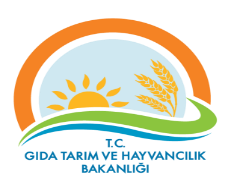 Tekirdağ İl Gıda Tarım ve Hayvancılık MüdürlüğüTEMEL SÜREÇ TANIM FORMUTekirdağ İl Gıda Tarım ve Hayvancılık MüdürlüğüTEMEL SÜREÇ TANIM FORMUTekirdağ İl Gıda Tarım ve Hayvancılık MüdürlüğüTEMEL SÜREÇ TANIM FORMUTekirdağ İl Gıda Tarım ve Hayvancılık MüdürlüğüTEMEL SÜREÇ TANIM FORMUTekirdağ İl Gıda Tarım ve Hayvancılık MüdürlüğüTEMEL SÜREÇ TANIM FORMUTekirdağ İl Gıda Tarım ve Hayvancılık MüdürlüğüTEMEL SÜREÇ TANIM FORMUTekirdağ İl Gıda Tarım ve Hayvancılık MüdürlüğüTEMEL SÜREÇ TANIM FORMUTekirdağ İl Gıda Tarım ve Hayvancılık MüdürlüğüTEMEL SÜREÇ TANIM FORMUTekirdağ İl Gıda Tarım ve Hayvancılık MüdürlüğüTEMEL SÜREÇ TANIM FORMUDokuman KoduDokuman KoduDokuman KoduDokuman KoduGTHB.59.İLM./KYS.076Tekirdağ İl Gıda Tarım ve Hayvancılık MüdürlüğüTEMEL SÜREÇ TANIM FORMUTekirdağ İl Gıda Tarım ve Hayvancılık MüdürlüğüTEMEL SÜREÇ TANIM FORMUTekirdağ İl Gıda Tarım ve Hayvancılık MüdürlüğüTEMEL SÜREÇ TANIM FORMUTekirdağ İl Gıda Tarım ve Hayvancılık MüdürlüğüTEMEL SÜREÇ TANIM FORMUTekirdağ İl Gıda Tarım ve Hayvancılık MüdürlüğüTEMEL SÜREÇ TANIM FORMUTekirdağ İl Gıda Tarım ve Hayvancılık MüdürlüğüTEMEL SÜREÇ TANIM FORMUTekirdağ İl Gıda Tarım ve Hayvancılık MüdürlüğüTEMEL SÜREÇ TANIM FORMUTekirdağ İl Gıda Tarım ve Hayvancılık MüdürlüğüTEMEL SÜREÇ TANIM FORMUTekirdağ İl Gıda Tarım ve Hayvancılık MüdürlüğüTEMEL SÜREÇ TANIM FORMURevizyon NoRevizyon NoRevizyon NoRevizyon NoTekirdağ İl Gıda Tarım ve Hayvancılık MüdürlüğüTEMEL SÜREÇ TANIM FORMUTekirdağ İl Gıda Tarım ve Hayvancılık MüdürlüğüTEMEL SÜREÇ TANIM FORMUTekirdağ İl Gıda Tarım ve Hayvancılık MüdürlüğüTEMEL SÜREÇ TANIM FORMUTekirdağ İl Gıda Tarım ve Hayvancılık MüdürlüğüTEMEL SÜREÇ TANIM FORMUTekirdağ İl Gıda Tarım ve Hayvancılık MüdürlüğüTEMEL SÜREÇ TANIM FORMUTekirdağ İl Gıda Tarım ve Hayvancılık MüdürlüğüTEMEL SÜREÇ TANIM FORMUTekirdağ İl Gıda Tarım ve Hayvancılık MüdürlüğüTEMEL SÜREÇ TANIM FORMUTekirdağ İl Gıda Tarım ve Hayvancılık MüdürlüğüTEMEL SÜREÇ TANIM FORMUTekirdağ İl Gıda Tarım ve Hayvancılık MüdürlüğüTEMEL SÜREÇ TANIM FORMURevizyon TarihiRevizyon TarihiRevizyon TarihiRevizyon TarihiTekirdağ İl Gıda Tarım ve Hayvancılık MüdürlüğüTEMEL SÜREÇ TANIM FORMUTekirdağ İl Gıda Tarım ve Hayvancılık MüdürlüğüTEMEL SÜREÇ TANIM FORMUTekirdağ İl Gıda Tarım ve Hayvancılık MüdürlüğüTEMEL SÜREÇ TANIM FORMUTekirdağ İl Gıda Tarım ve Hayvancılık MüdürlüğüTEMEL SÜREÇ TANIM FORMUTekirdağ İl Gıda Tarım ve Hayvancılık MüdürlüğüTEMEL SÜREÇ TANIM FORMUTekirdağ İl Gıda Tarım ve Hayvancılık MüdürlüğüTEMEL SÜREÇ TANIM FORMUTekirdağ İl Gıda Tarım ve Hayvancılık MüdürlüğüTEMEL SÜREÇ TANIM FORMUTekirdağ İl Gıda Tarım ve Hayvancılık MüdürlüğüTEMEL SÜREÇ TANIM FORMUTekirdağ İl Gıda Tarım ve Hayvancılık MüdürlüğüTEMEL SÜREÇ TANIM FORMUYayın TarihiYayın TarihiYayın TarihiYayın TarihiTekirdağ İl Gıda Tarım ve Hayvancılık MüdürlüğüTEMEL SÜREÇ TANIM FORMUTekirdağ İl Gıda Tarım ve Hayvancılık MüdürlüğüTEMEL SÜREÇ TANIM FORMUTekirdağ İl Gıda Tarım ve Hayvancılık MüdürlüğüTEMEL SÜREÇ TANIM FORMUTekirdağ İl Gıda Tarım ve Hayvancılık MüdürlüğüTEMEL SÜREÇ TANIM FORMUTekirdağ İl Gıda Tarım ve Hayvancılık MüdürlüğüTEMEL SÜREÇ TANIM FORMUTekirdağ İl Gıda Tarım ve Hayvancılık MüdürlüğüTEMEL SÜREÇ TANIM FORMUTekirdağ İl Gıda Tarım ve Hayvancılık MüdürlüğüTEMEL SÜREÇ TANIM FORMUTekirdağ İl Gıda Tarım ve Hayvancılık MüdürlüğüTEMEL SÜREÇ TANIM FORMUTekirdağ İl Gıda Tarım ve Hayvancılık MüdürlüğüTEMEL SÜREÇ TANIM FORMUSayfa SayısıSayfa SayısıSayfa SayısıSayfa SayısıSayfa 1 /4Süreç Adı Süreç Adı Süreç Adı Süreç Adı YETKİLENDİRME, BELGELENDİRME, İZLEME İŞLEMLERİ SÜRECİYETKİLENDİRME, BELGELENDİRME, İZLEME İŞLEMLERİ SÜRECİYETKİLENDİRME, BELGELENDİRME, İZLEME İŞLEMLERİ SÜRECİYETKİLENDİRME, BELGELENDİRME, İZLEME İŞLEMLERİ SÜRECİYETKİLENDİRME, BELGELENDİRME, İZLEME İŞLEMLERİ SÜRECİYETKİLENDİRME, BELGELENDİRME, İZLEME İŞLEMLERİ SÜRECİYETKİLENDİRME, BELGELENDİRME, İZLEME İŞLEMLERİ SÜRECİYETKİLENDİRME, BELGELENDİRME, İZLEME İŞLEMLERİ SÜRECİYETKİLENDİRME, BELGELENDİRME, İZLEME İŞLEMLERİ SÜRECİYETKİLENDİRME, BELGELENDİRME, İZLEME İŞLEMLERİ SÜRECİSüreç No:076Süreç No:076Süreç No:076Süreç TipiSüreç TipiSüreç TipiSüreç TipiOperasyonelOperasyonelOperasyonelOperasyonelOperasyonelOperasyonelOperasyonelOperasyonelOperasyonelOperasyonelOperasyonelOperasyonelOperasyonelSüreç Sahibi  Süreç Sahibi  Süreç Sahibi  Süreç Sahibi  İl Gıda Tarım ve Hayvancılık Müdürüİl Gıda Tarım ve Hayvancılık Müdürüİl Gıda Tarım ve Hayvancılık Müdürüİl Gıda Tarım ve Hayvancılık Müdürüİl Gıda Tarım ve Hayvancılık Müdürüİl Gıda Tarım ve Hayvancılık Müdürüİl Gıda Tarım ve Hayvancılık Müdürüİl Gıda Tarım ve Hayvancılık Müdürüİl Gıda Tarım ve Hayvancılık Müdürüİl Gıda Tarım ve Hayvancılık Müdürüİl Gıda Tarım ve Hayvancılık Müdürüİl Gıda Tarım ve Hayvancılık Müdürüİl Gıda Tarım ve Hayvancılık MüdürüSüreç Sorumlusu/SorumlularıSüreç Sorumlusu/SorumlularıSüreç Sorumlusu/SorumlularıSüreç Sorumlusu/Sorumlularıİl Gıda Tarım ve Hayvancılık Müdür Yardımcısı Hayvan Sağlığı ve Yetiştiriciliği Şube Müdürüİlçe Gıda, Tarım ve Hayvancılık Müdürüİl Gıda Tarım ve Hayvancılık Müdür Yardımcısı Hayvan Sağlığı ve Yetiştiriciliği Şube Müdürüİlçe Gıda, Tarım ve Hayvancılık Müdürüİl Gıda Tarım ve Hayvancılık Müdür Yardımcısı Hayvan Sağlığı ve Yetiştiriciliği Şube Müdürüİlçe Gıda, Tarım ve Hayvancılık Müdürüİl Gıda Tarım ve Hayvancılık Müdür Yardımcısı Hayvan Sağlığı ve Yetiştiriciliği Şube Müdürüİlçe Gıda, Tarım ve Hayvancılık Müdürüİl Gıda Tarım ve Hayvancılık Müdür Yardımcısı Hayvan Sağlığı ve Yetiştiriciliği Şube Müdürüİlçe Gıda, Tarım ve Hayvancılık Müdürüİl Gıda Tarım ve Hayvancılık Müdür Yardımcısı Hayvan Sağlığı ve Yetiştiriciliği Şube Müdürüİlçe Gıda, Tarım ve Hayvancılık Müdürüİl Gıda Tarım ve Hayvancılık Müdür Yardımcısı Hayvan Sağlığı ve Yetiştiriciliği Şube Müdürüİlçe Gıda, Tarım ve Hayvancılık Müdürüİl Gıda Tarım ve Hayvancılık Müdür Yardımcısı Hayvan Sağlığı ve Yetiştiriciliği Şube Müdürüİlçe Gıda, Tarım ve Hayvancılık Müdürüİl Gıda Tarım ve Hayvancılık Müdür Yardımcısı Hayvan Sağlığı ve Yetiştiriciliği Şube Müdürüİlçe Gıda, Tarım ve Hayvancılık Müdürüİl Gıda Tarım ve Hayvancılık Müdür Yardımcısı Hayvan Sağlığı ve Yetiştiriciliği Şube Müdürüİlçe Gıda, Tarım ve Hayvancılık Müdürüİl Gıda Tarım ve Hayvancılık Müdür Yardımcısı Hayvan Sağlığı ve Yetiştiriciliği Şube Müdürüİlçe Gıda, Tarım ve Hayvancılık Müdürüİl Gıda Tarım ve Hayvancılık Müdür Yardımcısı Hayvan Sağlığı ve Yetiştiriciliği Şube Müdürüİlçe Gıda, Tarım ve Hayvancılık Müdürüİl Gıda Tarım ve Hayvancılık Müdür Yardımcısı Hayvan Sağlığı ve Yetiştiriciliği Şube Müdürüİlçe Gıda, Tarım ve Hayvancılık MüdürüSüreç UygulayıcılarıSüreç UygulayıcılarıSüreç UygulayıcılarıSüreç UygulayıcılarıEn Az İki Veteriner HekimEn Az İki Veteriner HekimEn Az İki Veteriner HekimEn Az İki Veteriner HekimEn Az İki Veteriner HekimEn Az İki Veteriner HekimEn Az İki Veteriner HekimEn Az İki Veteriner HekimEn Az İki Veteriner HekimEn Az İki Veteriner HekimEn Az İki Veteriner HekimEn Az İki Veteriner HekimEn Az İki Veteriner HekimSÜREÇ SINIRLARISÜREÇ SINIRLARISÜREÇ SINIRLARISÜREÇ SINIRLARIBaşlangıç NoktasıBaşlangıç NoktasıValiliğe BaşvuruValiliğe BaşvuruValiliğe BaşvuruValiliğe BaşvuruValiliğe BaşvuruValiliğe BaşvuruValiliğe BaşvuruValiliğe BaşvuruValiliğe BaşvuruValiliğe BaşvuruValiliğe BaşvuruSÜREÇ SINIRLARISÜREÇ SINIRLARISÜREÇ SINIRLARISÜREÇ SINIRLARIBitiş NoktasıBitiş NoktasıKuruluş İzin Belgesi ve Hayvan Hastanesi Ruhsatı’ nın Başvuru Sahibine Teslimi.Kuruluş İzin Belgesi ve Hayvan Hastanesi Ruhsatı’ nın Başvuru Sahibine Teslimi.Kuruluş İzin Belgesi ve Hayvan Hastanesi Ruhsatı’ nın Başvuru Sahibine Teslimi.Kuruluş İzin Belgesi ve Hayvan Hastanesi Ruhsatı’ nın Başvuru Sahibine Teslimi.Kuruluş İzin Belgesi ve Hayvan Hastanesi Ruhsatı’ nın Başvuru Sahibine Teslimi.Kuruluş İzin Belgesi ve Hayvan Hastanesi Ruhsatı’ nın Başvuru Sahibine Teslimi.Kuruluş İzin Belgesi ve Hayvan Hastanesi Ruhsatı’ nın Başvuru Sahibine Teslimi.Kuruluş İzin Belgesi ve Hayvan Hastanesi Ruhsatı’ nın Başvuru Sahibine Teslimi.Kuruluş İzin Belgesi ve Hayvan Hastanesi Ruhsatı’ nın Başvuru Sahibine Teslimi.Kuruluş İzin Belgesi ve Hayvan Hastanesi Ruhsatı’ nın Başvuru Sahibine Teslimi.Kuruluş İzin Belgesi ve Hayvan Hastanesi Ruhsatı’ nın Başvuru Sahibine Teslimi.GİRDİLERGİRDİLERGİRDİLERGİRDİLERGİRDİLERGİRDİLERGİRDİLERGİRDİLERGİRDİLERGİRDİLERGİRDİ SAĞLAYANLARGİRDİ SAĞLAYANLARGİRDİ SAĞLAYANLARGİRDİ SAĞLAYANLARGİRDİ SAĞLAYANLARGİRDİ SAĞLAYANLARGİRDİ SAĞLAYANLARHAYVAN HASTANESİ AÇILIŞIHastane kurma izni için gerekli belgelerMADDE 5 – (1) Hastane kurmak isteyen gerçek ve tüzel kişiler aşağıdaki bilgi ve belgelerle birlikte bir dilekçe ile valiliğe müracaat eder.a) Ek-1'e uygun olarak hastane sahibi tarafından doldurulmuş beyanname,b) Hastane yerleşim yeri ve çevresine ait bilgileri gösteren, ilgili imar müdürlüğünce tasdik edilmiş 1/500 veya 1/1000 ölçekli plan,c) Hastaneye ait tüm bölümleri içeren detaylı, teknik resim kurallarına göre hazırlanmış bir adet proje,ç) Hastane için bağlı bulunduğu belediyeden alınan su kullanma belgesi,d) Hastane binası kira ise kira sözleşmesinin, değilse tapu senedinin aslı veya onaylı sureti,e) Tüzel kişiler için ticaret sicil gazetesi, imza sirküleri ve yönetim kurulu kararı.(2) Birinci fıkrada belirtilen belgeler il müdürlüğü tarafından incelenerek Ek-2'deki örneğe uygun olarak düzenlenen Hastane Kurma Raporu ile birlikte Bakanlığa gönderilir. Bakanlık uygun bulunanlara hastane kurma izni verir. Kuruluş izni verildiği tarihten itibaren altı ay için geçerlidir. Bu süre içinde hastaneyi hazır hale getirmeyenlere, Bakanlıkça uygun görüldüğü takdirde altı ayı geçmemek üzere ilave süre verilir.Ruhsat verilebilmesi için gerekli belgelerMADDE 6 – (1) Hastane kurma izni alan gerçek ve tüzel kişiler, Bakanlıktan ruhsat alabilmek için, aşağıdaki belgelerle birlikte valiliğe müracaat ederler.a) Sorumlu yönetici ve veteriner hekimler ile yapılmış bölge veteriner hekimler odası onaylı noter tasdikli sözleşme,b) Sorumlu yönetici ve veteriner hekimlerin bölge veteriner hekimler odasından almış oldukları yeni tarihli oda kayıt belgesi,c) Yangın ve patlamalar için gerekli önlemlerin alındığına dair itfaiye müdürlüğünden alınan belge,ç) İlgili kurumdan tıbbi atıkların kontrolünün sağlandığına dair belge,d) Hizmet içi eğitim belgesi,e) Türkiye Atom Enerjisi Kurumu Lisans Belgesi,f) Kamu kurum ve kuruluşları ile üniversite hastanelerinde çalışacak veteriner hekimler için kurum içi görevlendirme onayı.(2) İl müdürlüğü Birinci fıkrada belirtilen belgeleri inceler. Uygun bulması halinde Ek-3'teki açılma raporu ile birlikte belgeleri Bakanlığa gönderir. Bakanlık yetkilileri, belge ve mahallinde yaptığı inceleme sonucu bu Yönetmelik hükümlerine uygun bulunan hastaneye ruhsat verir.HAYVAN HASTANESİ AÇILIŞIHastane kurma izni için gerekli belgelerMADDE 5 – (1) Hastane kurmak isteyen gerçek ve tüzel kişiler aşağıdaki bilgi ve belgelerle birlikte bir dilekçe ile valiliğe müracaat eder.a) Ek-1'e uygun olarak hastane sahibi tarafından doldurulmuş beyanname,b) Hastane yerleşim yeri ve çevresine ait bilgileri gösteren, ilgili imar müdürlüğünce tasdik edilmiş 1/500 veya 1/1000 ölçekli plan,c) Hastaneye ait tüm bölümleri içeren detaylı, teknik resim kurallarına göre hazırlanmış bir adet proje,ç) Hastane için bağlı bulunduğu belediyeden alınan su kullanma belgesi,d) Hastane binası kira ise kira sözleşmesinin, değilse tapu senedinin aslı veya onaylı sureti,e) Tüzel kişiler için ticaret sicil gazetesi, imza sirküleri ve yönetim kurulu kararı.(2) Birinci fıkrada belirtilen belgeler il müdürlüğü tarafından incelenerek Ek-2'deki örneğe uygun olarak düzenlenen Hastane Kurma Raporu ile birlikte Bakanlığa gönderilir. Bakanlık uygun bulunanlara hastane kurma izni verir. Kuruluş izni verildiği tarihten itibaren altı ay için geçerlidir. Bu süre içinde hastaneyi hazır hale getirmeyenlere, Bakanlıkça uygun görüldüğü takdirde altı ayı geçmemek üzere ilave süre verilir.Ruhsat verilebilmesi için gerekli belgelerMADDE 6 – (1) Hastane kurma izni alan gerçek ve tüzel kişiler, Bakanlıktan ruhsat alabilmek için, aşağıdaki belgelerle birlikte valiliğe müracaat ederler.a) Sorumlu yönetici ve veteriner hekimler ile yapılmış bölge veteriner hekimler odası onaylı noter tasdikli sözleşme,b) Sorumlu yönetici ve veteriner hekimlerin bölge veteriner hekimler odasından almış oldukları yeni tarihli oda kayıt belgesi,c) Yangın ve patlamalar için gerekli önlemlerin alındığına dair itfaiye müdürlüğünden alınan belge,ç) İlgili kurumdan tıbbi atıkların kontrolünün sağlandığına dair belge,d) Hizmet içi eğitim belgesi,e) Türkiye Atom Enerjisi Kurumu Lisans Belgesi,f) Kamu kurum ve kuruluşları ile üniversite hastanelerinde çalışacak veteriner hekimler için kurum içi görevlendirme onayı.(2) İl müdürlüğü Birinci fıkrada belirtilen belgeleri inceler. Uygun bulması halinde Ek-3'teki açılma raporu ile birlikte belgeleri Bakanlığa gönderir. Bakanlık yetkilileri, belge ve mahallinde yaptığı inceleme sonucu bu Yönetmelik hükümlerine uygun bulunan hastaneye ruhsat verir.HAYVAN HASTANESİ AÇILIŞIHastane kurma izni için gerekli belgelerMADDE 5 – (1) Hastane kurmak isteyen gerçek ve tüzel kişiler aşağıdaki bilgi ve belgelerle birlikte bir dilekçe ile valiliğe müracaat eder.a) Ek-1'e uygun olarak hastane sahibi tarafından doldurulmuş beyanname,b) Hastane yerleşim yeri ve çevresine ait bilgileri gösteren, ilgili imar müdürlüğünce tasdik edilmiş 1/500 veya 1/1000 ölçekli plan,c) Hastaneye ait tüm bölümleri içeren detaylı, teknik resim kurallarına göre hazırlanmış bir adet proje,ç) Hastane için bağlı bulunduğu belediyeden alınan su kullanma belgesi,d) Hastane binası kira ise kira sözleşmesinin, değilse tapu senedinin aslı veya onaylı sureti,e) Tüzel kişiler için ticaret sicil gazetesi, imza sirküleri ve yönetim kurulu kararı.(2) Birinci fıkrada belirtilen belgeler il müdürlüğü tarafından incelenerek Ek-2'deki örneğe uygun olarak düzenlenen Hastane Kurma Raporu ile birlikte Bakanlığa gönderilir. Bakanlık uygun bulunanlara hastane kurma izni verir. Kuruluş izni verildiği tarihten itibaren altı ay için geçerlidir. Bu süre içinde hastaneyi hazır hale getirmeyenlere, Bakanlıkça uygun görüldüğü takdirde altı ayı geçmemek üzere ilave süre verilir.Ruhsat verilebilmesi için gerekli belgelerMADDE 6 – (1) Hastane kurma izni alan gerçek ve tüzel kişiler, Bakanlıktan ruhsat alabilmek için, aşağıdaki belgelerle birlikte valiliğe müracaat ederler.a) Sorumlu yönetici ve veteriner hekimler ile yapılmış bölge veteriner hekimler odası onaylı noter tasdikli sözleşme,b) Sorumlu yönetici ve veteriner hekimlerin bölge veteriner hekimler odasından almış oldukları yeni tarihli oda kayıt belgesi,c) Yangın ve patlamalar için gerekli önlemlerin alındığına dair itfaiye müdürlüğünden alınan belge,ç) İlgili kurumdan tıbbi atıkların kontrolünün sağlandığına dair belge,d) Hizmet içi eğitim belgesi,e) Türkiye Atom Enerjisi Kurumu Lisans Belgesi,f) Kamu kurum ve kuruluşları ile üniversite hastanelerinde çalışacak veteriner hekimler için kurum içi görevlendirme onayı.(2) İl müdürlüğü Birinci fıkrada belirtilen belgeleri inceler. Uygun bulması halinde Ek-3'teki açılma raporu ile birlikte belgeleri Bakanlığa gönderir. Bakanlık yetkilileri, belge ve mahallinde yaptığı inceleme sonucu bu Yönetmelik hükümlerine uygun bulunan hastaneye ruhsat verir.HAYVAN HASTANESİ AÇILIŞIHastane kurma izni için gerekli belgelerMADDE 5 – (1) Hastane kurmak isteyen gerçek ve tüzel kişiler aşağıdaki bilgi ve belgelerle birlikte bir dilekçe ile valiliğe müracaat eder.a) Ek-1'e uygun olarak hastane sahibi tarafından doldurulmuş beyanname,b) Hastane yerleşim yeri ve çevresine ait bilgileri gösteren, ilgili imar müdürlüğünce tasdik edilmiş 1/500 veya 1/1000 ölçekli plan,c) Hastaneye ait tüm bölümleri içeren detaylı, teknik resim kurallarına göre hazırlanmış bir adet proje,ç) Hastane için bağlı bulunduğu belediyeden alınan su kullanma belgesi,d) Hastane binası kira ise kira sözleşmesinin, değilse tapu senedinin aslı veya onaylı sureti,e) Tüzel kişiler için ticaret sicil gazetesi, imza sirküleri ve yönetim kurulu kararı.(2) Birinci fıkrada belirtilen belgeler il müdürlüğü tarafından incelenerek Ek-2'deki örneğe uygun olarak düzenlenen Hastane Kurma Raporu ile birlikte Bakanlığa gönderilir. Bakanlık uygun bulunanlara hastane kurma izni verir. Kuruluş izni verildiği tarihten itibaren altı ay için geçerlidir. Bu süre içinde hastaneyi hazır hale getirmeyenlere, Bakanlıkça uygun görüldüğü takdirde altı ayı geçmemek üzere ilave süre verilir.Ruhsat verilebilmesi için gerekli belgelerMADDE 6 – (1) Hastane kurma izni alan gerçek ve tüzel kişiler, Bakanlıktan ruhsat alabilmek için, aşağıdaki belgelerle birlikte valiliğe müracaat ederler.a) Sorumlu yönetici ve veteriner hekimler ile yapılmış bölge veteriner hekimler odası onaylı noter tasdikli sözleşme,b) Sorumlu yönetici ve veteriner hekimlerin bölge veteriner hekimler odasından almış oldukları yeni tarihli oda kayıt belgesi,c) Yangın ve patlamalar için gerekli önlemlerin alındığına dair itfaiye müdürlüğünden alınan belge,ç) İlgili kurumdan tıbbi atıkların kontrolünün sağlandığına dair belge,d) Hizmet içi eğitim belgesi,e) Türkiye Atom Enerjisi Kurumu Lisans Belgesi,f) Kamu kurum ve kuruluşları ile üniversite hastanelerinde çalışacak veteriner hekimler için kurum içi görevlendirme onayı.(2) İl müdürlüğü Birinci fıkrada belirtilen belgeleri inceler. Uygun bulması halinde Ek-3'teki açılma raporu ile birlikte belgeleri Bakanlığa gönderir. Bakanlık yetkilileri, belge ve mahallinde yaptığı inceleme sonucu bu Yönetmelik hükümlerine uygun bulunan hastaneye ruhsat verir.HAYVAN HASTANESİ AÇILIŞIHastane kurma izni için gerekli belgelerMADDE 5 – (1) Hastane kurmak isteyen gerçek ve tüzel kişiler aşağıdaki bilgi ve belgelerle birlikte bir dilekçe ile valiliğe müracaat eder.a) Ek-1'e uygun olarak hastane sahibi tarafından doldurulmuş beyanname,b) Hastane yerleşim yeri ve çevresine ait bilgileri gösteren, ilgili imar müdürlüğünce tasdik edilmiş 1/500 veya 1/1000 ölçekli plan,c) Hastaneye ait tüm bölümleri içeren detaylı, teknik resim kurallarına göre hazırlanmış bir adet proje,ç) Hastane için bağlı bulunduğu belediyeden alınan su kullanma belgesi,d) Hastane binası kira ise kira sözleşmesinin, değilse tapu senedinin aslı veya onaylı sureti,e) Tüzel kişiler için ticaret sicil gazetesi, imza sirküleri ve yönetim kurulu kararı.(2) Birinci fıkrada belirtilen belgeler il müdürlüğü tarafından incelenerek Ek-2'deki örneğe uygun olarak düzenlenen Hastane Kurma Raporu ile birlikte Bakanlığa gönderilir. Bakanlık uygun bulunanlara hastane kurma izni verir. Kuruluş izni verildiği tarihten itibaren altı ay için geçerlidir. Bu süre içinde hastaneyi hazır hale getirmeyenlere, Bakanlıkça uygun görüldüğü takdirde altı ayı geçmemek üzere ilave süre verilir.Ruhsat verilebilmesi için gerekli belgelerMADDE 6 – (1) Hastane kurma izni alan gerçek ve tüzel kişiler, Bakanlıktan ruhsat alabilmek için, aşağıdaki belgelerle birlikte valiliğe müracaat ederler.a) Sorumlu yönetici ve veteriner hekimler ile yapılmış bölge veteriner hekimler odası onaylı noter tasdikli sözleşme,b) Sorumlu yönetici ve veteriner hekimlerin bölge veteriner hekimler odasından almış oldukları yeni tarihli oda kayıt belgesi,c) Yangın ve patlamalar için gerekli önlemlerin alındığına dair itfaiye müdürlüğünden alınan belge,ç) İlgili kurumdan tıbbi atıkların kontrolünün sağlandığına dair belge,d) Hizmet içi eğitim belgesi,e) Türkiye Atom Enerjisi Kurumu Lisans Belgesi,f) Kamu kurum ve kuruluşları ile üniversite hastanelerinde çalışacak veteriner hekimler için kurum içi görevlendirme onayı.(2) İl müdürlüğü Birinci fıkrada belirtilen belgeleri inceler. Uygun bulması halinde Ek-3'teki açılma raporu ile birlikte belgeleri Bakanlığa gönderir. Bakanlık yetkilileri, belge ve mahallinde yaptığı inceleme sonucu bu Yönetmelik hükümlerine uygun bulunan hastaneye ruhsat verir.HAYVAN HASTANESİ AÇILIŞIHastane kurma izni için gerekli belgelerMADDE 5 – (1) Hastane kurmak isteyen gerçek ve tüzel kişiler aşağıdaki bilgi ve belgelerle birlikte bir dilekçe ile valiliğe müracaat eder.a) Ek-1'e uygun olarak hastane sahibi tarafından doldurulmuş beyanname,b) Hastane yerleşim yeri ve çevresine ait bilgileri gösteren, ilgili imar müdürlüğünce tasdik edilmiş 1/500 veya 1/1000 ölçekli plan,c) Hastaneye ait tüm bölümleri içeren detaylı, teknik resim kurallarına göre hazırlanmış bir adet proje,ç) Hastane için bağlı bulunduğu belediyeden alınan su kullanma belgesi,d) Hastane binası kira ise kira sözleşmesinin, değilse tapu senedinin aslı veya onaylı sureti,e) Tüzel kişiler için ticaret sicil gazetesi, imza sirküleri ve yönetim kurulu kararı.(2) Birinci fıkrada belirtilen belgeler il müdürlüğü tarafından incelenerek Ek-2'deki örneğe uygun olarak düzenlenen Hastane Kurma Raporu ile birlikte Bakanlığa gönderilir. Bakanlık uygun bulunanlara hastane kurma izni verir. Kuruluş izni verildiği tarihten itibaren altı ay için geçerlidir. Bu süre içinde hastaneyi hazır hale getirmeyenlere, Bakanlıkça uygun görüldüğü takdirde altı ayı geçmemek üzere ilave süre verilir.Ruhsat verilebilmesi için gerekli belgelerMADDE 6 – (1) Hastane kurma izni alan gerçek ve tüzel kişiler, Bakanlıktan ruhsat alabilmek için, aşağıdaki belgelerle birlikte valiliğe müracaat ederler.a) Sorumlu yönetici ve veteriner hekimler ile yapılmış bölge veteriner hekimler odası onaylı noter tasdikli sözleşme,b) Sorumlu yönetici ve veteriner hekimlerin bölge veteriner hekimler odasından almış oldukları yeni tarihli oda kayıt belgesi,c) Yangın ve patlamalar için gerekli önlemlerin alındığına dair itfaiye müdürlüğünden alınan belge,ç) İlgili kurumdan tıbbi atıkların kontrolünün sağlandığına dair belge,d) Hizmet içi eğitim belgesi,e) Türkiye Atom Enerjisi Kurumu Lisans Belgesi,f) Kamu kurum ve kuruluşları ile üniversite hastanelerinde çalışacak veteriner hekimler için kurum içi görevlendirme onayı.(2) İl müdürlüğü Birinci fıkrada belirtilen belgeleri inceler. Uygun bulması halinde Ek-3'teki açılma raporu ile birlikte belgeleri Bakanlığa gönderir. Bakanlık yetkilileri, belge ve mahallinde yaptığı inceleme sonucu bu Yönetmelik hükümlerine uygun bulunan hastaneye ruhsat verir.HAYVAN HASTANESİ AÇILIŞIHastane kurma izni için gerekli belgelerMADDE 5 – (1) Hastane kurmak isteyen gerçek ve tüzel kişiler aşağıdaki bilgi ve belgelerle birlikte bir dilekçe ile valiliğe müracaat eder.a) Ek-1'e uygun olarak hastane sahibi tarafından doldurulmuş beyanname,b) Hastane yerleşim yeri ve çevresine ait bilgileri gösteren, ilgili imar müdürlüğünce tasdik edilmiş 1/500 veya 1/1000 ölçekli plan,c) Hastaneye ait tüm bölümleri içeren detaylı, teknik resim kurallarına göre hazırlanmış bir adet proje,ç) Hastane için bağlı bulunduğu belediyeden alınan su kullanma belgesi,d) Hastane binası kira ise kira sözleşmesinin, değilse tapu senedinin aslı veya onaylı sureti,e) Tüzel kişiler için ticaret sicil gazetesi, imza sirküleri ve yönetim kurulu kararı.(2) Birinci fıkrada belirtilen belgeler il müdürlüğü tarafından incelenerek Ek-2'deki örneğe uygun olarak düzenlenen Hastane Kurma Raporu ile birlikte Bakanlığa gönderilir. Bakanlık uygun bulunanlara hastane kurma izni verir. Kuruluş izni verildiği tarihten itibaren altı ay için geçerlidir. Bu süre içinde hastaneyi hazır hale getirmeyenlere, Bakanlıkça uygun görüldüğü takdirde altı ayı geçmemek üzere ilave süre verilir.Ruhsat verilebilmesi için gerekli belgelerMADDE 6 – (1) Hastane kurma izni alan gerçek ve tüzel kişiler, Bakanlıktan ruhsat alabilmek için, aşağıdaki belgelerle birlikte valiliğe müracaat ederler.a) Sorumlu yönetici ve veteriner hekimler ile yapılmış bölge veteriner hekimler odası onaylı noter tasdikli sözleşme,b) Sorumlu yönetici ve veteriner hekimlerin bölge veteriner hekimler odasından almış oldukları yeni tarihli oda kayıt belgesi,c) Yangın ve patlamalar için gerekli önlemlerin alındığına dair itfaiye müdürlüğünden alınan belge,ç) İlgili kurumdan tıbbi atıkların kontrolünün sağlandığına dair belge,d) Hizmet içi eğitim belgesi,e) Türkiye Atom Enerjisi Kurumu Lisans Belgesi,f) Kamu kurum ve kuruluşları ile üniversite hastanelerinde çalışacak veteriner hekimler için kurum içi görevlendirme onayı.(2) İl müdürlüğü Birinci fıkrada belirtilen belgeleri inceler. Uygun bulması halinde Ek-3'teki açılma raporu ile birlikte belgeleri Bakanlığa gönderir. Bakanlık yetkilileri, belge ve mahallinde yaptığı inceleme sonucu bu Yönetmelik hükümlerine uygun bulunan hastaneye ruhsat verir.HAYVAN HASTANESİ AÇILIŞIHastane kurma izni için gerekli belgelerMADDE 5 – (1) Hastane kurmak isteyen gerçek ve tüzel kişiler aşağıdaki bilgi ve belgelerle birlikte bir dilekçe ile valiliğe müracaat eder.a) Ek-1'e uygun olarak hastane sahibi tarafından doldurulmuş beyanname,b) Hastane yerleşim yeri ve çevresine ait bilgileri gösteren, ilgili imar müdürlüğünce tasdik edilmiş 1/500 veya 1/1000 ölçekli plan,c) Hastaneye ait tüm bölümleri içeren detaylı, teknik resim kurallarına göre hazırlanmış bir adet proje,ç) Hastane için bağlı bulunduğu belediyeden alınan su kullanma belgesi,d) Hastane binası kira ise kira sözleşmesinin, değilse tapu senedinin aslı veya onaylı sureti,e) Tüzel kişiler için ticaret sicil gazetesi, imza sirküleri ve yönetim kurulu kararı.(2) Birinci fıkrada belirtilen belgeler il müdürlüğü tarafından incelenerek Ek-2'deki örneğe uygun olarak düzenlenen Hastane Kurma Raporu ile birlikte Bakanlığa gönderilir. Bakanlık uygun bulunanlara hastane kurma izni verir. Kuruluş izni verildiği tarihten itibaren altı ay için geçerlidir. Bu süre içinde hastaneyi hazır hale getirmeyenlere, Bakanlıkça uygun görüldüğü takdirde altı ayı geçmemek üzere ilave süre verilir.Ruhsat verilebilmesi için gerekli belgelerMADDE 6 – (1) Hastane kurma izni alan gerçek ve tüzel kişiler, Bakanlıktan ruhsat alabilmek için, aşağıdaki belgelerle birlikte valiliğe müracaat ederler.a) Sorumlu yönetici ve veteriner hekimler ile yapılmış bölge veteriner hekimler odası onaylı noter tasdikli sözleşme,b) Sorumlu yönetici ve veteriner hekimlerin bölge veteriner hekimler odasından almış oldukları yeni tarihli oda kayıt belgesi,c) Yangın ve patlamalar için gerekli önlemlerin alındığına dair itfaiye müdürlüğünden alınan belge,ç) İlgili kurumdan tıbbi atıkların kontrolünün sağlandığına dair belge,d) Hizmet içi eğitim belgesi,e) Türkiye Atom Enerjisi Kurumu Lisans Belgesi,f) Kamu kurum ve kuruluşları ile üniversite hastanelerinde çalışacak veteriner hekimler için kurum içi görevlendirme onayı.(2) İl müdürlüğü Birinci fıkrada belirtilen belgeleri inceler. Uygun bulması halinde Ek-3'teki açılma raporu ile birlikte belgeleri Bakanlığa gönderir. Bakanlık yetkilileri, belge ve mahallinde yaptığı inceleme sonucu bu Yönetmelik hükümlerine uygun bulunan hastaneye ruhsat verir.HAYVAN HASTANESİ AÇILIŞIHastane kurma izni için gerekli belgelerMADDE 5 – (1) Hastane kurmak isteyen gerçek ve tüzel kişiler aşağıdaki bilgi ve belgelerle birlikte bir dilekçe ile valiliğe müracaat eder.a) Ek-1'e uygun olarak hastane sahibi tarafından doldurulmuş beyanname,b) Hastane yerleşim yeri ve çevresine ait bilgileri gösteren, ilgili imar müdürlüğünce tasdik edilmiş 1/500 veya 1/1000 ölçekli plan,c) Hastaneye ait tüm bölümleri içeren detaylı, teknik resim kurallarına göre hazırlanmış bir adet proje,ç) Hastane için bağlı bulunduğu belediyeden alınan su kullanma belgesi,d) Hastane binası kira ise kira sözleşmesinin, değilse tapu senedinin aslı veya onaylı sureti,e) Tüzel kişiler için ticaret sicil gazetesi, imza sirküleri ve yönetim kurulu kararı.(2) Birinci fıkrada belirtilen belgeler il müdürlüğü tarafından incelenerek Ek-2'deki örneğe uygun olarak düzenlenen Hastane Kurma Raporu ile birlikte Bakanlığa gönderilir. Bakanlık uygun bulunanlara hastane kurma izni verir. Kuruluş izni verildiği tarihten itibaren altı ay için geçerlidir. Bu süre içinde hastaneyi hazır hale getirmeyenlere, Bakanlıkça uygun görüldüğü takdirde altı ayı geçmemek üzere ilave süre verilir.Ruhsat verilebilmesi için gerekli belgelerMADDE 6 – (1) Hastane kurma izni alan gerçek ve tüzel kişiler, Bakanlıktan ruhsat alabilmek için, aşağıdaki belgelerle birlikte valiliğe müracaat ederler.a) Sorumlu yönetici ve veteriner hekimler ile yapılmış bölge veteriner hekimler odası onaylı noter tasdikli sözleşme,b) Sorumlu yönetici ve veteriner hekimlerin bölge veteriner hekimler odasından almış oldukları yeni tarihli oda kayıt belgesi,c) Yangın ve patlamalar için gerekli önlemlerin alındığına dair itfaiye müdürlüğünden alınan belge,ç) İlgili kurumdan tıbbi atıkların kontrolünün sağlandığına dair belge,d) Hizmet içi eğitim belgesi,e) Türkiye Atom Enerjisi Kurumu Lisans Belgesi,f) Kamu kurum ve kuruluşları ile üniversite hastanelerinde çalışacak veteriner hekimler için kurum içi görevlendirme onayı.(2) İl müdürlüğü Birinci fıkrada belirtilen belgeleri inceler. Uygun bulması halinde Ek-3'teki açılma raporu ile birlikte belgeleri Bakanlığa gönderir. Bakanlık yetkilileri, belge ve mahallinde yaptığı inceleme sonucu bu Yönetmelik hükümlerine uygun bulunan hastaneye ruhsat verir.HAYVAN HASTANESİ AÇILIŞIHastane kurma izni için gerekli belgelerMADDE 5 – (1) Hastane kurmak isteyen gerçek ve tüzel kişiler aşağıdaki bilgi ve belgelerle birlikte bir dilekçe ile valiliğe müracaat eder.a) Ek-1'e uygun olarak hastane sahibi tarafından doldurulmuş beyanname,b) Hastane yerleşim yeri ve çevresine ait bilgileri gösteren, ilgili imar müdürlüğünce tasdik edilmiş 1/500 veya 1/1000 ölçekli plan,c) Hastaneye ait tüm bölümleri içeren detaylı, teknik resim kurallarına göre hazırlanmış bir adet proje,ç) Hastane için bağlı bulunduğu belediyeden alınan su kullanma belgesi,d) Hastane binası kira ise kira sözleşmesinin, değilse tapu senedinin aslı veya onaylı sureti,e) Tüzel kişiler için ticaret sicil gazetesi, imza sirküleri ve yönetim kurulu kararı.(2) Birinci fıkrada belirtilen belgeler il müdürlüğü tarafından incelenerek Ek-2'deki örneğe uygun olarak düzenlenen Hastane Kurma Raporu ile birlikte Bakanlığa gönderilir. Bakanlık uygun bulunanlara hastane kurma izni verir. Kuruluş izni verildiği tarihten itibaren altı ay için geçerlidir. Bu süre içinde hastaneyi hazır hale getirmeyenlere, Bakanlıkça uygun görüldüğü takdirde altı ayı geçmemek üzere ilave süre verilir.Ruhsat verilebilmesi için gerekli belgelerMADDE 6 – (1) Hastane kurma izni alan gerçek ve tüzel kişiler, Bakanlıktan ruhsat alabilmek için, aşağıdaki belgelerle birlikte valiliğe müracaat ederler.a) Sorumlu yönetici ve veteriner hekimler ile yapılmış bölge veteriner hekimler odası onaylı noter tasdikli sözleşme,b) Sorumlu yönetici ve veteriner hekimlerin bölge veteriner hekimler odasından almış oldukları yeni tarihli oda kayıt belgesi,c) Yangın ve patlamalar için gerekli önlemlerin alındığına dair itfaiye müdürlüğünden alınan belge,ç) İlgili kurumdan tıbbi atıkların kontrolünün sağlandığına dair belge,d) Hizmet içi eğitim belgesi,e) Türkiye Atom Enerjisi Kurumu Lisans Belgesi,f) Kamu kurum ve kuruluşları ile üniversite hastanelerinde çalışacak veteriner hekimler için kurum içi görevlendirme onayı.(2) İl müdürlüğü Birinci fıkrada belirtilen belgeleri inceler. Uygun bulması halinde Ek-3'teki açılma raporu ile birlikte belgeleri Bakanlığa gönderir. Bakanlık yetkilileri, belge ve mahallinde yaptığı inceleme sonucu bu Yönetmelik hükümlerine uygun bulunan hastaneye ruhsat verir.Başvuru SahipleriGerçek Kişiler Tüzel KişiliklerBaşvuru SahipleriGerçek Kişiler Tüzel KişiliklerBaşvuru SahipleriGerçek Kişiler Tüzel KişiliklerBaşvuru SahipleriGerçek Kişiler Tüzel KişiliklerBaşvuru SahipleriGerçek Kişiler Tüzel KişiliklerBaşvuru SahipleriGerçek Kişiler Tüzel KişiliklerBaşvuru SahipleriGerçek Kişiler Tüzel KişiliklerÇIKTILARÇIKTILARÇIKTILARÇIKTILARÇIKTILARÇIKTILARÇIKTILARÇIKTILARÇIKTILARÇIKTILARÇIKTI ALICILARIÇIKTI ALICILARIÇIKTI ALICILARIÇIKTI ALICILARIÇIKTI ALICILARIÇIKTI ALICILARIÇIKTI ALICILARIKuruluş İzin Belgesi  Hayvan Hastanesi Ruhsatıİl müdürlüğü, hastanede görevli sorumlu yöneticiler için yönetici belgesi; sorumlu yönetici, uzman veteriner hekim, veteriner hekim, yardımcı sağlık hizmetleri personeli için çalışma izin belgesi düzenler. Kuruluş İzin Belgesi  Hayvan Hastanesi Ruhsatıİl müdürlüğü, hastanede görevli sorumlu yöneticiler için yönetici belgesi; sorumlu yönetici, uzman veteriner hekim, veteriner hekim, yardımcı sağlık hizmetleri personeli için çalışma izin belgesi düzenler. Kuruluş İzin Belgesi  Hayvan Hastanesi Ruhsatıİl müdürlüğü, hastanede görevli sorumlu yöneticiler için yönetici belgesi; sorumlu yönetici, uzman veteriner hekim, veteriner hekim, yardımcı sağlık hizmetleri personeli için çalışma izin belgesi düzenler. Kuruluş İzin Belgesi  Hayvan Hastanesi Ruhsatıİl müdürlüğü, hastanede görevli sorumlu yöneticiler için yönetici belgesi; sorumlu yönetici, uzman veteriner hekim, veteriner hekim, yardımcı sağlık hizmetleri personeli için çalışma izin belgesi düzenler. Kuruluş İzin Belgesi  Hayvan Hastanesi Ruhsatıİl müdürlüğü, hastanede görevli sorumlu yöneticiler için yönetici belgesi; sorumlu yönetici, uzman veteriner hekim, veteriner hekim, yardımcı sağlık hizmetleri personeli için çalışma izin belgesi düzenler. Kuruluş İzin Belgesi  Hayvan Hastanesi Ruhsatıİl müdürlüğü, hastanede görevli sorumlu yöneticiler için yönetici belgesi; sorumlu yönetici, uzman veteriner hekim, veteriner hekim, yardımcı sağlık hizmetleri personeli için çalışma izin belgesi düzenler. Kuruluş İzin Belgesi  Hayvan Hastanesi Ruhsatıİl müdürlüğü, hastanede görevli sorumlu yöneticiler için yönetici belgesi; sorumlu yönetici, uzman veteriner hekim, veteriner hekim, yardımcı sağlık hizmetleri personeli için çalışma izin belgesi düzenler. Kuruluş İzin Belgesi  Hayvan Hastanesi Ruhsatıİl müdürlüğü, hastanede görevli sorumlu yöneticiler için yönetici belgesi; sorumlu yönetici, uzman veteriner hekim, veteriner hekim, yardımcı sağlık hizmetleri personeli için çalışma izin belgesi düzenler. Kuruluş İzin Belgesi  Hayvan Hastanesi Ruhsatıİl müdürlüğü, hastanede görevli sorumlu yöneticiler için yönetici belgesi; sorumlu yönetici, uzman veteriner hekim, veteriner hekim, yardımcı sağlık hizmetleri personeli için çalışma izin belgesi düzenler. Kuruluş İzin Belgesi  Hayvan Hastanesi Ruhsatıİl müdürlüğü, hastanede görevli sorumlu yöneticiler için yönetici belgesi; sorumlu yönetici, uzman veteriner hekim, veteriner hekim, yardımcı sağlık hizmetleri personeli için çalışma izin belgesi düzenler. Başvuru SahipleriGerçek Kişiler     Tüzel KişiliklerBaşvuru SahipleriGerçek Kişiler     Tüzel KişiliklerBaşvuru SahipleriGerçek Kişiler     Tüzel KişiliklerBaşvuru SahipleriGerçek Kişiler     Tüzel KişiliklerBaşvuru SahipleriGerçek Kişiler     Tüzel KişiliklerBaşvuru SahipleriGerçek Kişiler     Tüzel KişiliklerBaşvuru SahipleriGerçek Kişiler     Tüzel KişiliklerKAYNAKLARKAYNAKLARKAYNAKLARKAYNAKLARKAYNAKLARKAYNAKLARKAYNAKLARKAYNAKLARKAYNAKLARKAYNAKLARKAYNAKLARKAYNAKLARKAYNAKLARKAYNAKLARKAYNAKLARKAYNAKLARKAYNAKLARProses Kaynaklarıİnsan kaynağıKontrol Araç, Ekipman, taşıtlar vb.Hayvancılık Bilgi Sistemi (HBS)5996 Sayılı Veteriner Hizmetleri, Bitki Sağlığı, Gıda ve Yem Kanunu21/12/2011 Tarih ve 28149 Sayılı Hayvan Hastaneleri Yönetmeliği 6343 Veteriner Hekimliği Mesleğinin İcrasına, Türk Veteriner Hekimleri Birliği ile Odalarının Teşekkül Tarzına ve Göreceği İşlere Dair KanunProses Kaynaklarıİnsan kaynağıKontrol Araç, Ekipman, taşıtlar vb.Hayvancılık Bilgi Sistemi (HBS)5996 Sayılı Veteriner Hizmetleri, Bitki Sağlığı, Gıda ve Yem Kanunu21/12/2011 Tarih ve 28149 Sayılı Hayvan Hastaneleri Yönetmeliği 6343 Veteriner Hekimliği Mesleğinin İcrasına, Türk Veteriner Hekimleri Birliği ile Odalarının Teşekkül Tarzına ve Göreceği İşlere Dair KanunProses Kaynaklarıİnsan kaynağıKontrol Araç, Ekipman, taşıtlar vb.Hayvancılık Bilgi Sistemi (HBS)5996 Sayılı Veteriner Hizmetleri, Bitki Sağlığı, Gıda ve Yem Kanunu21/12/2011 Tarih ve 28149 Sayılı Hayvan Hastaneleri Yönetmeliği 6343 Veteriner Hekimliği Mesleğinin İcrasına, Türk Veteriner Hekimleri Birliği ile Odalarının Teşekkül Tarzına ve Göreceği İşlere Dair KanunProses Kaynaklarıİnsan kaynağıKontrol Araç, Ekipman, taşıtlar vb.Hayvancılık Bilgi Sistemi (HBS)5996 Sayılı Veteriner Hizmetleri, Bitki Sağlığı, Gıda ve Yem Kanunu21/12/2011 Tarih ve 28149 Sayılı Hayvan Hastaneleri Yönetmeliği 6343 Veteriner Hekimliği Mesleğinin İcrasına, Türk Veteriner Hekimleri Birliği ile Odalarının Teşekkül Tarzına ve Göreceği İşlere Dair KanunProses Kaynaklarıİnsan kaynağıKontrol Araç, Ekipman, taşıtlar vb.Hayvancılık Bilgi Sistemi (HBS)5996 Sayılı Veteriner Hizmetleri, Bitki Sağlığı, Gıda ve Yem Kanunu21/12/2011 Tarih ve 28149 Sayılı Hayvan Hastaneleri Yönetmeliği 6343 Veteriner Hekimliği Mesleğinin İcrasına, Türk Veteriner Hekimleri Birliği ile Odalarının Teşekkül Tarzına ve Göreceği İşlere Dair KanunProses Kaynaklarıİnsan kaynağıKontrol Araç, Ekipman, taşıtlar vb.Hayvancılık Bilgi Sistemi (HBS)5996 Sayılı Veteriner Hizmetleri, Bitki Sağlığı, Gıda ve Yem Kanunu21/12/2011 Tarih ve 28149 Sayılı Hayvan Hastaneleri Yönetmeliği 6343 Veteriner Hekimliği Mesleğinin İcrasına, Türk Veteriner Hekimleri Birliği ile Odalarının Teşekkül Tarzına ve Göreceği İşlere Dair KanunProses Kaynaklarıİnsan kaynağıKontrol Araç, Ekipman, taşıtlar vb.Hayvancılık Bilgi Sistemi (HBS)5996 Sayılı Veteriner Hizmetleri, Bitki Sağlığı, Gıda ve Yem Kanunu21/12/2011 Tarih ve 28149 Sayılı Hayvan Hastaneleri Yönetmeliği 6343 Veteriner Hekimliği Mesleğinin İcrasına, Türk Veteriner Hekimleri Birliği ile Odalarının Teşekkül Tarzına ve Göreceği İşlere Dair KanunProses Kaynaklarıİnsan kaynağıKontrol Araç, Ekipman, taşıtlar vb.Hayvancılık Bilgi Sistemi (HBS)5996 Sayılı Veteriner Hizmetleri, Bitki Sağlığı, Gıda ve Yem Kanunu21/12/2011 Tarih ve 28149 Sayılı Hayvan Hastaneleri Yönetmeliği 6343 Veteriner Hekimliği Mesleğinin İcrasına, Türk Veteriner Hekimleri Birliği ile Odalarının Teşekkül Tarzına ve Göreceği İşlere Dair KanunProses Kaynaklarıİnsan kaynağıKontrol Araç, Ekipman, taşıtlar vb.Hayvancılık Bilgi Sistemi (HBS)5996 Sayılı Veteriner Hizmetleri, Bitki Sağlığı, Gıda ve Yem Kanunu21/12/2011 Tarih ve 28149 Sayılı Hayvan Hastaneleri Yönetmeliği 6343 Veteriner Hekimliği Mesleğinin İcrasına, Türk Veteriner Hekimleri Birliği ile Odalarının Teşekkül Tarzına ve Göreceği İşlere Dair KanunProses Kaynaklarıİnsan kaynağıKontrol Araç, Ekipman, taşıtlar vb.Hayvancılık Bilgi Sistemi (HBS)5996 Sayılı Veteriner Hizmetleri, Bitki Sağlığı, Gıda ve Yem Kanunu21/12/2011 Tarih ve 28149 Sayılı Hayvan Hastaneleri Yönetmeliği 6343 Veteriner Hekimliği Mesleğinin İcrasına, Türk Veteriner Hekimleri Birliği ile Odalarının Teşekkül Tarzına ve Göreceği İşlere Dair KanunProses Kaynaklarıİnsan kaynağıKontrol Araç, Ekipman, taşıtlar vb.Hayvancılık Bilgi Sistemi (HBS)5996 Sayılı Veteriner Hizmetleri, Bitki Sağlığı, Gıda ve Yem Kanunu21/12/2011 Tarih ve 28149 Sayılı Hayvan Hastaneleri Yönetmeliği 6343 Veteriner Hekimliği Mesleğinin İcrasına, Türk Veteriner Hekimleri Birliği ile Odalarının Teşekkül Tarzına ve Göreceği İşlere Dair KanunProses Kaynaklarıİnsan kaynağıKontrol Araç, Ekipman, taşıtlar vb.Hayvancılık Bilgi Sistemi (HBS)5996 Sayılı Veteriner Hizmetleri, Bitki Sağlığı, Gıda ve Yem Kanunu21/12/2011 Tarih ve 28149 Sayılı Hayvan Hastaneleri Yönetmeliği 6343 Veteriner Hekimliği Mesleğinin İcrasına, Türk Veteriner Hekimleri Birliği ile Odalarının Teşekkül Tarzına ve Göreceği İşlere Dair KanunProses Kaynaklarıİnsan kaynağıKontrol Araç, Ekipman, taşıtlar vb.Hayvancılık Bilgi Sistemi (HBS)5996 Sayılı Veteriner Hizmetleri, Bitki Sağlığı, Gıda ve Yem Kanunu21/12/2011 Tarih ve 28149 Sayılı Hayvan Hastaneleri Yönetmeliği 6343 Veteriner Hekimliği Mesleğinin İcrasına, Türk Veteriner Hekimleri Birliği ile Odalarının Teşekkül Tarzına ve Göreceği İşlere Dair KanunProses Kaynaklarıİnsan kaynağıKontrol Araç, Ekipman, taşıtlar vb.Hayvancılık Bilgi Sistemi (HBS)5996 Sayılı Veteriner Hizmetleri, Bitki Sağlığı, Gıda ve Yem Kanunu21/12/2011 Tarih ve 28149 Sayılı Hayvan Hastaneleri Yönetmeliği 6343 Veteriner Hekimliği Mesleğinin İcrasına, Türk Veteriner Hekimleri Birliği ile Odalarının Teşekkül Tarzına ve Göreceği İşlere Dair KanunProses Kaynaklarıİnsan kaynağıKontrol Araç, Ekipman, taşıtlar vb.Hayvancılık Bilgi Sistemi (HBS)5996 Sayılı Veteriner Hizmetleri, Bitki Sağlığı, Gıda ve Yem Kanunu21/12/2011 Tarih ve 28149 Sayılı Hayvan Hastaneleri Yönetmeliği 6343 Veteriner Hekimliği Mesleğinin İcrasına, Türk Veteriner Hekimleri Birliği ile Odalarının Teşekkül Tarzına ve Göreceği İşlere Dair KanunProses Kaynaklarıİnsan kaynağıKontrol Araç, Ekipman, taşıtlar vb.Hayvancılık Bilgi Sistemi (HBS)5996 Sayılı Veteriner Hizmetleri, Bitki Sağlığı, Gıda ve Yem Kanunu21/12/2011 Tarih ve 28149 Sayılı Hayvan Hastaneleri Yönetmeliği 6343 Veteriner Hekimliği Mesleğinin İcrasına, Türk Veteriner Hekimleri Birliği ile Odalarının Teşekkül Tarzına ve Göreceği İşlere Dair KanunProses Kaynaklarıİnsan kaynağıKontrol Araç, Ekipman, taşıtlar vb.Hayvancılık Bilgi Sistemi (HBS)5996 Sayılı Veteriner Hizmetleri, Bitki Sağlığı, Gıda ve Yem Kanunu21/12/2011 Tarih ve 28149 Sayılı Hayvan Hastaneleri Yönetmeliği 6343 Veteriner Hekimliği Mesleğinin İcrasına, Türk Veteriner Hekimleri Birliği ile Odalarının Teşekkül Tarzına ve Göreceği İşlere Dair KanunBAĞLAMBAĞLAMBAĞLAMBAĞLAMBAĞLAMBAĞLAMBAĞLAMBAĞLAMBAĞLAMBAĞLAMBAĞLAMBAĞLAMBAĞLAMBAĞLAMBAĞLAMBAĞLAMBAĞLAMİÇ HUSUSLARİÇ HUSUSLARİÇ HUSUSLARİÇ HUSUSLARİÇ HUSUSLARİÇ HUSUSLARİÇ HUSUSLARDIŞ HUSUSLARDIŞ HUSUSLARDIŞ HUSUSLARDIŞ HUSUSLARDIŞ HUSUSLARDIŞ HUSUSLARİLGİLİ TARAFLARİLGİLİ TARAFLARİLGİLİ TARAFLARİLGİLİ TARAFLAROrganizasyonel yapıPersonel yeterliliği ve yetkinliğiAlt yapının yeterliliğiTeknolojik kapasitenin yeterliliği, güncelliği ve güvenliği,Kurum kültürü (aidiyet, alışkanlıklar, bilgi alışverişi vb.)Süreç performansıOrganizasyonel yapıPersonel yeterliliği ve yetkinliğiAlt yapının yeterliliğiTeknolojik kapasitenin yeterliliği, güncelliği ve güvenliği,Kurum kültürü (aidiyet, alışkanlıklar, bilgi alışverişi vb.)Süreç performansıOrganizasyonel yapıPersonel yeterliliği ve yetkinliğiAlt yapının yeterliliğiTeknolojik kapasitenin yeterliliği, güncelliği ve güvenliği,Kurum kültürü (aidiyet, alışkanlıklar, bilgi alışverişi vb.)Süreç performansıOrganizasyonel yapıPersonel yeterliliği ve yetkinliğiAlt yapının yeterliliğiTeknolojik kapasitenin yeterliliği, güncelliği ve güvenliği,Kurum kültürü (aidiyet, alışkanlıklar, bilgi alışverişi vb.)Süreç performansıOrganizasyonel yapıPersonel yeterliliği ve yetkinliğiAlt yapının yeterliliğiTeknolojik kapasitenin yeterliliği, güncelliği ve güvenliği,Kurum kültürü (aidiyet, alışkanlıklar, bilgi alışverişi vb.)Süreç performansıOrganizasyonel yapıPersonel yeterliliği ve yetkinliğiAlt yapının yeterliliğiTeknolojik kapasitenin yeterliliği, güncelliği ve güvenliği,Kurum kültürü (aidiyet, alışkanlıklar, bilgi alışverişi vb.)Süreç performansıOrganizasyonel yapıPersonel yeterliliği ve yetkinliğiAlt yapının yeterliliğiTeknolojik kapasitenin yeterliliği, güncelliği ve güvenliği,Kurum kültürü (aidiyet, alışkanlıklar, bilgi alışverişi vb.)Süreç performansıHükümet programıEkonomik durum (ulusal ve uluslararası)Diğer Kamu Kurum ve Kuruluşlarının düzenlemeleriPolitik faktörlerPazar payıUluslararası düzenlemelerİklim ve çevre şartlarıİlgili tarafların (sivil toplum kuruluşları vb.) beklentileriTeknolojik gelişmelerUluslararası rekabetHızlı nüfus artışı, göçler, Doğal afetlerSavaş, terör, güvenlikTurizm Üreticinin Eğitim düzeyiBakanlık düzenlemeleriHükümet programıEkonomik durum (ulusal ve uluslararası)Diğer Kamu Kurum ve Kuruluşlarının düzenlemeleriPolitik faktörlerPazar payıUluslararası düzenlemelerİklim ve çevre şartlarıİlgili tarafların (sivil toplum kuruluşları vb.) beklentileriTeknolojik gelişmelerUluslararası rekabetHızlı nüfus artışı, göçler, Doğal afetlerSavaş, terör, güvenlikTurizm Üreticinin Eğitim düzeyiBakanlık düzenlemeleriHükümet programıEkonomik durum (ulusal ve uluslararası)Diğer Kamu Kurum ve Kuruluşlarının düzenlemeleriPolitik faktörlerPazar payıUluslararası düzenlemelerİklim ve çevre şartlarıİlgili tarafların (sivil toplum kuruluşları vb.) beklentileriTeknolojik gelişmelerUluslararası rekabetHızlı nüfus artışı, göçler, Doğal afetlerSavaş, terör, güvenlikTurizm Üreticinin Eğitim düzeyiBakanlık düzenlemeleriHükümet programıEkonomik durum (ulusal ve uluslararası)Diğer Kamu Kurum ve Kuruluşlarının düzenlemeleriPolitik faktörlerPazar payıUluslararası düzenlemelerİklim ve çevre şartlarıİlgili tarafların (sivil toplum kuruluşları vb.) beklentileriTeknolojik gelişmelerUluslararası rekabetHızlı nüfus artışı, göçler, Doğal afetlerSavaş, terör, güvenlikTurizm Üreticinin Eğitim düzeyiBakanlık düzenlemeleriHükümet programıEkonomik durum (ulusal ve uluslararası)Diğer Kamu Kurum ve Kuruluşlarının düzenlemeleriPolitik faktörlerPazar payıUluslararası düzenlemelerİklim ve çevre şartlarıİlgili tarafların (sivil toplum kuruluşları vb.) beklentileriTeknolojik gelişmelerUluslararası rekabetHızlı nüfus artışı, göçler, Doğal afetlerSavaş, terör, güvenlikTurizm Üreticinin Eğitim düzeyiBakanlık düzenlemeleriHükümet programıEkonomik durum (ulusal ve uluslararası)Diğer Kamu Kurum ve Kuruluşlarının düzenlemeleriPolitik faktörlerPazar payıUluslararası düzenlemelerİklim ve çevre şartlarıİlgili tarafların (sivil toplum kuruluşları vb.) beklentileriTeknolojik gelişmelerUluslararası rekabetHızlı nüfus artışı, göçler, Doğal afetlerSavaş, terör, güvenlikTurizm Üreticinin Eğitim düzeyiBakanlık düzenlemeleriYerli ve yabancı kişilerGerçek ve tüzel kişilerUlusal ve Uluslararası Sivil toplum kuruluşlarıMahalli idarelerKamu kurum ve kuruluşlarıİl Müdürlüğü personeliDanışmanlarÜniversitelerBakanlık birimleriTSEYerli ve yabancı kişilerGerçek ve tüzel kişilerUlusal ve Uluslararası Sivil toplum kuruluşlarıMahalli idarelerKamu kurum ve kuruluşlarıİl Müdürlüğü personeliDanışmanlarÜniversitelerBakanlık birimleriTSEYerli ve yabancı kişilerGerçek ve tüzel kişilerUlusal ve Uluslararası Sivil toplum kuruluşlarıMahalli idarelerKamu kurum ve kuruluşlarıİl Müdürlüğü personeliDanışmanlarÜniversitelerBakanlık birimleriTSEYerli ve yabancı kişilerGerçek ve tüzel kişilerUlusal ve Uluslararası Sivil toplum kuruluşlarıMahalli idarelerKamu kurum ve kuruluşlarıİl Müdürlüğü personeliDanışmanlarÜniversitelerBakanlık birimleriTSESÜREÇ İZLEME TABLOSUSÜREÇ İZLEME TABLOSUSÜREÇ İZLEME TABLOSUSÜREÇ İZLEME TABLOSUSÜREÇ İZLEME TABLOSUSÜREÇ İZLEME TABLOSUSÜREÇ İZLEME TABLOSUSÜREÇ İZLEME TABLOSUSÜREÇ İZLEME TABLOSUSÜREÇ İZLEME TABLOSUSÜREÇ İZLEME TABLOSUSÜREÇ İZLEME TABLOSUSÜREÇ İZLEME TABLOSUSÜREÇ İZLEME TABLOSUSÜREÇ İZLEME TABLOSUSÜREÇ İZLEME TABLOSUSÜREÇ İZLEME TABLOSUHedef İzleme Noİzleme Kriteriİzleme Kriteriİzleme Kriteriİzleme Kriteriİzleme Metoduİzleme Metoduİzleme Metoduİzleme Periyoduİzleme Periyoduİzleme Periyoduİzleme PeriyoduSorumluSorumluKayıtKayıtKayıtBaşvuru DilekçesiMevzuatMevzuatMevzuatMevzuatYerinde DenetimYerinde DenetimYerinde Denetim Yılda en az bir kez Yılda en az bir kez Yılda en az bir kez Yılda en az bir kezEn az İki Veteriner HekimEn az İki Veteriner HekimYapılan işlemin periyodik olarak kaydedilmesiYapılan işlemin periyodik olarak kaydedilmesiYapılan işlemin periyodik olarak kaydedilmesiSÜREÇ HEDEFLERİ ve PERFORMANS GÖSTERGELERİSÜREÇ HEDEFLERİ ve PERFORMANS GÖSTERGELERİSÜREÇ HEDEFLERİ ve PERFORMANS GÖSTERGELERİSÜREÇ HEDEFLERİ ve PERFORMANS GÖSTERGELERİSÜREÇ HEDEFLERİ ve PERFORMANS GÖSTERGELERİSÜREÇ HEDEFLERİ ve PERFORMANS GÖSTERGELERİSÜREÇ HEDEFLERİ ve PERFORMANS GÖSTERGELERİSÜREÇ HEDEFLERİ ve PERFORMANS GÖSTERGELERİSÜREÇ HEDEFLERİ ve PERFORMANS GÖSTERGELERİSÜREÇ HEDEFLERİ ve PERFORMANS GÖSTERGELERİSÜREÇ HEDEFLERİ ve PERFORMANS GÖSTERGELERİSÜREÇ HEDEFLERİ ve PERFORMANS GÖSTERGELERİSÜREÇ HEDEFLERİ ve PERFORMANS GÖSTERGELERİSÜREÇ HEDEFLERİ ve PERFORMANS GÖSTERGELERİSÜREÇ HEDEFLERİ ve PERFORMANS GÖSTERGELERİSÜREÇ HEDEFLERİ ve PERFORMANS GÖSTERGELERİSÜREÇ HEDEFLERİ ve PERFORMANS GÖSTERGELERİHedef NoHedef NoHedef NoHedefHedefHedefHedefPerformans NoPerformans NoPERFORMANS GÖSTERGESİPERFORMANS GÖSTERGESİPERFORMANS GÖSTERGESİPERFORMANS GÖSTERGESİPERFORMANS GÖSTERGESİPERFORMANS GÖSTERGESİPERFORMANS GÖSTERGESİPERFORMANS GÖSTERGESİMevzuat gereği yılda en az bir kez denetlenmesi gerekirken; yılda iki denetim yapmak.Mevzuat gereği yılda en az bir kez denetlenmesi gerekirken; yılda iki denetim yapmak.Mevzuat gereği yılda en az bir kez denetlenmesi gerekirken; yılda iki denetim yapmak.Mevzuat gereği yılda en az bir kez denetlenmesi gerekirken; yılda iki denetim yapmak.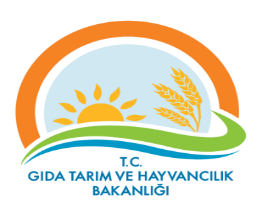 RİSK KAYIT TABLOSURİSK KAYIT TABLOSUDokuman KoduDokuman KoduDokuman KoduGTHB. 59 ILM/KYS.076GTHB. 59 ILM/KYS.076GTHB. 59 ILM/KYS.076GTHB. 59 ILM/KYS.076GTHB. 59 ILM/KYS.076GTHB. 59 ILM/KYS.076GTHB. 59 ILM/KYS.076RİSK KAYIT TABLOSURİSK KAYIT TABLOSURevizyon NoRevizyon NoRevizyon NoRİSK KAYIT TABLOSURİSK KAYIT TABLOSURevizyon TarihiRevizyon TarihiRevizyon TarihiRİSK KAYIT TABLOSURİSK KAYIT TABLOSUYayın TarihiYayın TarihiYayın TarihiRİSK KAYIT TABLOSURİSK KAYIT TABLOSUSayfa SayısıSayfa SayısıSayfa SayısıSayfa 1 / Sayfa 1 / Sayfa 1 / Sayfa 1 / Sayfa 1 / Sayfa 1 / Sayfa 1 / TESPİT EDİLEN RİSKTESPİT EDİLEN RİSKLERİN OLUMSUZ ETKİLERTESPİT EDİLEN RİSKLERİN OLUMSUZ ETKİLERMEVCUT KONTROLLERMEVCUT KONTROLLERRİSKLERE VERİLEN CEVAPLARETKİOLASILIKRİSK  SKORU (PUANI)RİSKİN DEĞİŞİM YÖNÜ (ÖNEM DÜZEYİ)RİSKE VERİELECEK CEVAPLAR YENİ/EK/KALDIRILAN KONTROLLERRİSKİN TÜRÜRİSKİN SAHİBİAÇIKLAMALAR (İZLEME RAPORLAMA)AÇIKLAMALAR (İZLEME RAPORLAMA)Risk: İzin Belgesinin Zamanında Teslim EdilememesiZaman KaybıZaman KaybıBir kişiye takip için görevlendirme yapılmaktadır.Bir kişiye takip için görevlendirme yapılmaktadır.Denetim günü önceden planlanmalı iki kişinin görevlendirilmesi111Düşük RiskAltyapı ve idari destek sağlamak.Operasyonelİl MüdürlüğüYılda en az bir kezYılda en az bir kezSebep:  Zamanında Denetim YapılamamasıZaman KaybıZaman KaybıBir kişiye takip için görevlendirme yapılmaktadır.Bir kişiye takip için görevlendirme yapılmaktadır.Denetim günü önceden planlanmalı iki kişinin görevlendirilmesi111Düşük RiskAltyapı ve idari destek sağlamak.Operasyonelİl MüdürlüğüYılda en az bir kezYılda en az bir kez